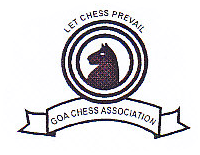 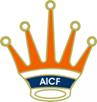  35th NATIONAL TEAM CHESS CHAMPIONSHIP – 2015 GOA(Event Code:   107875/ GOA/2015  )&13th NATIONAL TEAM CHESS CHAMPIONSHIP FOR WOMEN -2015 GOA(Event Code: 107875/GOA/2015 )Organized byGOA CHESS ASSOCIATION (GCA) (Regd. No. 39/78 - 22-12-1978)In association withSports Authority of Goa(SAG)On behalf ofAll India Chess Federation (AICF)From 20th  February to 26th  February, 2015.AtCONFERENCE HALL OF CARITAS GOA HOLIDAY HOMECARITAS COMPLEX, NR. CACULO CIRCLE, ST INEZ, PANAJIM, GOA-403001PRIZE FUND:2) Total Prize Fund Rs. 2,00,000/-• Men Team Prizes:1st Rs.25,000/-, 2nd Rs.20,000/-, 3rd Rs.15,000/-, 4th Rs.10,000/-, 5th Rs.7,000/-, 6th to 10th Rs.5,000/- each.• Women Team Prizes:1st Rs.20,000/-, 2nd Rs.14,000/-, 3rd Rs.10,000/-, 4th Rs.8,000/-, 5th Rs.6,000/-• Men Team Board Prizes:1st Rs.8,000/-, 2nd Rs.6,000/-, 3rd Rs.4,000/-, 4th Rs.3,000/-, 5th Rs.2,000/-• Women Team Board Prizes:1st Rs.5,000/-, 2nd Rs.4,500/-, 3rd Rs.3,500/-, 4th Rs.2,500/-, 5th Rs.1,500/-3) LODGING:Free dormitory/sharing type of accommodation will be provided to one selected state team members  including one reserve and one manager from 20th to 26th February, 2015 for entries confirming the accommodation requirement on or before 5th February, 2015. This is not applicable to special entries team players who have to book their own accommodation.4)ELIGIBILITY:a)Each affiliated State Association and Institution members of AICF shall be entitled to send one team for   each championship. Additional team shall be treated as special entry and shall pay the special entry fee.b)The host Goa Chess Association is entitled to field one additional team in each championship.c)Any club recommended by the respective AICF affiliated State Association can field a team for each championship by paying the special entry of Rs. 5,000/- per team.5)COMPOSITION OF THE TEAM:Each team (Men & Women shall consist of four players, one reserve player and one manager). The seeding of the teams will be done on the basis of the average rating of the top 4 players. While sending entries, the names of all the players and their respective FIDE ratings, if any, should be given to enable the arbiters to arrive at the teams’ average rating for ranking purposes. These names and ratings should be reconfirmed in person at the Technical Meeting.6)SYSTEM OF PLAY:The Tournament shall be played under the FIDE Laws of Chess.7)SESSION OF PLAY & TIME CONTROL:Team Swiss with a time control of 90 minutes each plus 30 seconds increment per move from move number one.8)CHESS CLOCKS Each team must bring at least two DGT chess clocks in working condition 9)TIE BREAK:  Latest tie breaking rules will be applied.10)ZERO MINUTE RULE:The “Zero Tolerance” rules will be followed (i.e. Any player who arrives at the chessboard after the start of the session shall lose the game. Thus the default time is zero minutes).11)APPEALS COMMITTEE:Before the commencement of the Championship a five member committee of Appeal with two reserves shall also be formed from amongst the senior participants and officials present at the Technical meeting. All the five members and reserves will be from different states. No member of the committee shall vote on a dispute in which a player from as own unit is involved and in such cases the reserve members(s) shall take his/their places in the committee.12)PROTESTS:Protests, if any, against the decision of the Chief Arbiter shall be made in writing to the Chief Arbiter at least within 30 minutes of the of the incident with a protest fee of Rs. 500/- which shall be refunded if the appeal is upheld. The decision of the appeals committee shall be FINAL and BINDING on all the participants.13)ARREARS:All arrears of affiliation fee, tournament fee including that of the current year, must be cleared by the Affiliated Association / Unit at the time of submitting the entries. Otherwise the entries are liable to be rejected.14)REGISTRATION OF PLAYERS WITH AICF IS COMPULSORY:All participants should get their names registered with AICF. Registration forms will be available at the venue on payment of Rs. 250/- for the year 2014-2015. No unregistered player will be allowed to participate in the tournament. If a player is already registered with AICF must show proof thereof.15)ENTIRES & ENTRY FEESa)Normal Entry: Rs. 3,000/-,  b)Special Entry: Rs. 5,000/-The entry fee shall be paid by DD drawn in favor of  Goa Chess Association, payable at Goa.Entries with payment should be sent to: Mr. Kishor Bandekar, Secretary, Goa Chess Association,  C/o. P.P. Mahatme and Co., First Floor, Gabmar Apartment, Opposite Axis Bank, Swatantra Path, Vasco Da Gama, Goa 403802, Contact No. 0832-2513370. Mr. Ramdas Sawant Treasurer 08698010866 Or Office 9689928627,  Email: goachessassociation@gmail.com/ bandekarkm@gmail.com, Website: www.goachess.comLast date for entries  to be received on or before 05.02.2015 (Late entries will be received till 15.02.2015 with a late fee of Rs. 500/-). Please note that Cheques/Non MICR DD’s will not be accepted. All entries have to be accompanied with filled in entry form given below.TOURNAMENT COMMITTEEChairman:  Shri Vinay Tendulkar (President of GCA)Tournament Director: Shri  Ramdas Sawant (Treasurer of GCA)Organizing Secretary: Mr. Kishor Bandekar (Secretary of GCA)Joint Organizing Secretary: Mr. Sanjay kavlekar (Secretary of Quepem TCA)Special Executive Members: Shri Sagar Sakordekar (VP North), Shri Ashesh Keni (VP South), Shri Sayawan Harmalkar-Jt. Secretary North, Shri Sharendra Naik Jt. Secretary South, Shri Mahesh Kandolkar Chairman, Tiswadi Taluka Chess Association, Shri Sanjay Belurkar-Secretary Tiswadi TCA, Shri Arvind Mhamal, Co-opted member of GCA, Shri Balakrishnan, Treasurer –Tiswadi TCA, Shri Vasant Naik, Secretary Mormugao TCA, Mrs. Anita Thorat Treasurer MTCA.ORGANIZING COMMITTEELiaison Officer:           Mrs. Namrata Shetye  -09765369639Computer & Internet: Mr. Arvid Mhamal, Shri Gautam TariTournament Hall: Shri Sanjay Beulrkar, Shri Damodar Zambaulikar,Shri Swapnil HobleRegistration : Shri Dattaram Pinge, Shri Gautam TariAccommodation: Shri V. Balakrishnan, Shri Amrut Naik, Shri Sharendra NaikReception:  Shri Ramdas Sawant, Shri Subhash Parsekar, Shri Vishwas Pilernkar, Shri Sachin Arolkar, CA Archana Tendulkar, CA Bhagavati BhatOpening & Closing Ceremony: Shri Ramdas Sawant,  Shri Sagar Sakordekar and Shri Mahesh KandolkarENTRY FORM35th NATIONAL TEAM CHESS CHAMPIONSHIP – 2015 (GOA)&13th NATIONAL TEAM CHESS CHAMPIONSHIP FOR WOMEN - 2015 –(GOA)Name of Team: ……………………………..……………………….……………………………Open/Women: ……………………………..……………………………..……………………….Normal Entry/Special Entry: ……………………………………….…………………………….D. D. No.: ……………………...………... Drawn on: …………………….……………………..Branch: …………………………….……………...………….. Dated: …………………………..Association/Affiliated Member(Name, Designation & Stamp)Sl. No.Name Of PlayerFIDE IDAICF IDFIDE Rating12345(Reserve)Manager